Załącznik nr 2 do ogłoszenia w sprawie otwartego konkursu ofert na realizację zadania publicznego z dnia 2 września  2014 r.INDYWIDUALNA KARTA OCENY OFERTY 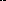 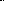 /data i podpis członka Komisji Konkursowej/ ADNOTACJE URZĘDOWE /wypełnia upoważniony pracownik/ ADNOTACJE URZĘDOWE /wypełnia upoważniony pracownik/ ADNOTACJE URZĘDOWE /wypełnia upoważniony pracownik/ 1 Imię i nazwisko członka komisji konkursowej. 2 Nazwa i adres Oferenta. 3 Numer kancelaryjny oferty. Ocena merytoryczna oferty /wypełnia członek komisji konkursowej/ Ocena merytoryczna oferty /wypełnia członek komisji konkursowej/ Ocena merytoryczna oferty /wypełnia członek komisji konkursowej/ Ocena merytoryczna oferty /wypełnia członek komisji konkursowej/ Lp. Kryterium Wpisać TAK / NIE Uwagi 1 Zadanie będzie realizowane na rzecz adresatów określonych w ogłoszeniu. 2 Zgodność oferty z rodzajem zadania publicznego wskazanym w ogłoszeniu konkursowym. UWAGA Jeżeli w którymkolwiek z powyższych punktów wpisano „NIE”, oferta nie podlega dalszej ocenie. Poniżej jako przyznaną liczbę punktów należy wpisać 0. UWAGA Jeżeli w którymkolwiek z powyższych punktów wpisano „NIE”, oferta nie podlega dalszej ocenie. Poniżej jako przyznaną liczbę punktów należy wpisać 0. UWAGA Jeżeli w którymkolwiek z powyższych punktów wpisano „NIE”, oferta nie podlega dalszej ocenie. Poniżej jako przyznaną liczbę punktów należy wpisać 0. UWAGA Jeżeli w którymkolwiek z powyższych punktów wpisano „NIE”, oferta nie podlega dalszej ocenie. Poniżej jako przyznaną liczbę punktów należy wpisać 0. Lp. Kryterium Maksymalna liczba punktów Przyznana liczba punktów Uwagi 1 Możliwość realizacji zadania publicznego przez Oferenta (w tym: potencjał organizacyjny Oferenta, doświadczenie Oferenta, prowadzenie przez Oferenta działalności statutowej zgodnej z rodzajem zadania, wskazanego w ogłoszeniu konkursowym). 20 2 Przedstawiona kalkulacja kosztów realizacji zadania publicznego, w tym w odniesieniu do zakresu rzeczowego zadania (w tym: przejrzysta konstrukcja kosztorysu, adekwatność kosztów do założonych działań, ocena wysokości wydatków). 30 3 Proponowana jakość wykonania zadania i kwalifikacje osób, przy udziale których oferent będzie realizować zadanie (w tym: wyczerpujące uzasadnienie potrzeby realizacji projektu, określenie konkretnych i realistycznych celów, efektów i rezultatów działań, ocena czy zaproponowane działania są odpowiednie, praktyczne, bezpośrednio związane z celami i rezultatami projektu, spójność, realność oraz szczegółowość opisu działań: realność realizacji działań przy zaproponowanym harmonogramie, odpowiednie kwalifikacje osób wskazanych jako zasoby kadrowe przewidywane do realizacji zadania publicznego w formularzu ofertowym, zgodność działań z opisem grup adresatów. 30 4 Uwzględnienie wkładu rzeczowego, osobowego,  w tym świadczeń wolontariuszy i pracy społecznej członków.20 Razem ilość punktów 100 